Solving Linear Equations using ModelsSolving Linear Equations using ModelsSolving Linear Equations using ModelsSolving Linear Equations using ModelsRepresents equations using 
algebra tilesThese tiles show the equation 
x – 4 = 8.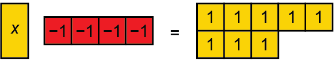 Solves one-step equations using a model and verifies the solutionsTo solve x – 4 = 8, I added 4 
one-tiles to each side.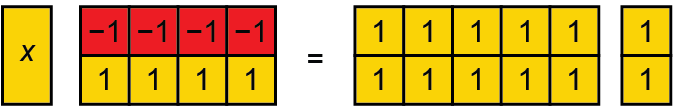 When I removed the zero pairs, 
what I had left was x = 12.To check my answer, I replaced 
the x-tile in my original model with 12 one-tiles. When I removed zero pairs, I ended up with 8 one-tiles 
on the left side, which matches the right side.Solves multi-step equations using a model and verifies the solutionsThese tiles represent –2x + 8 = 2.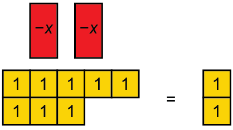 I added 8 negative one-tiles to each side to create zero pairs on the left. When I removed the zero pairs, 
I had: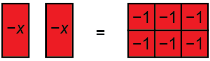 I flipped the tiles on both sides and organized them in 2 equal groups. 
It looked like this: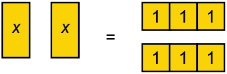 I could see that x = 3.Creates an equation to represent 
a word problem, solves it using 
a model, and explains what the solution representsI used x to represent the cost of each pair of socks. My equation was 4x + 7 = 15.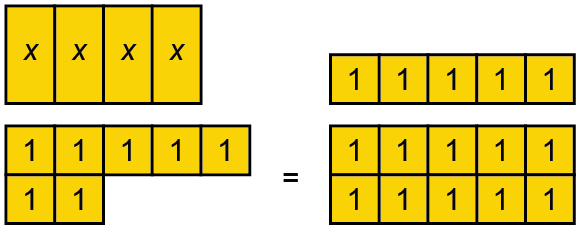 I added 7 negative one-tiles to each side. After removing zero pairs, I got: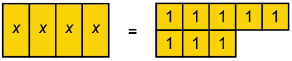 I grouped the tiles on each side in 
4 equal groups and saw that x = 2. Each pair of socks cost $2.Observations/DocumentationObservations/DocumentationObservations/DocumentationObservations/Documentation